Конспект урока № 4.Тема: Умножение десятичных дробей на натуральные числаПравило умножения на 100 натурального числаЧтобы умножить на 100 натуральное число, надо в его записи справа приписать два нуля.Например,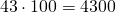 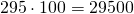 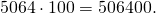 Правило умножения на 100 десятичной дробиЧтобы умножить на 100 десятичную дробь, надо в ее записи перенести запятую на две цифры вправо.Например,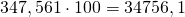 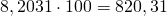 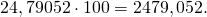 При умножении на 100 десятичной дроби с двумя знаками после запятой получаем натуральное число: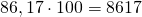 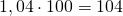 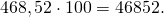 При умножении на 100 десятичной дроби с одним знаком после запятой, перенеся запятую вправо на два знака, получаем натуральное число, запись которого заканчивается нулем: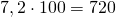 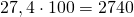 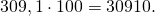 Умножение на 1000 натурального числаЧтобы умножить на 1000 натуральное число, надо в его записи справа приписать три нуля.Например,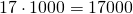 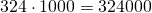 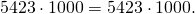 Умножение на 1000 десятичной дробиЧтобы десятичную дробь умножить на 1000, надо запятую в ее записи перенести на три цифры вправо.Например,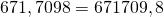 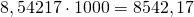 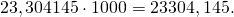 Если после запятой в записи десятичной дроби стоят три цифры, в результате умножения на 1000 получаем натуральное число: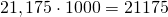 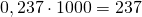 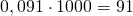 Если после запятой в записи десятичной дроби стоят две или одна цифры, при умножении на 1000 в конце числа дописываем один или два нуля: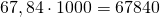 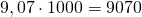 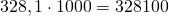 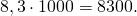 Домашнее задание.